Уважаемые коллеги!ОГБУ «Региональный центр развития образования» (Томский региональный центр выявления, поддержки и развития способностей и талантов у детей и молодежи) приглашает специалистов муниципальных органов образования, руководителей, заместителей руководителей образовательных организаций, педагогических работников, координаторов Центров медиаобразования и руководителей Центров образования цифрового и гуманитарного профилей «Точка роста» принять участие в инструктивно-методическом вебинаре по вопросам организации и проведения Межрегионального конкурса «Медиапедагог года - 2023» (далее – Конкурс). Вебинар пройдет 15 марта 2023 года с 14:00 до 15:00 в режиме видеоконференцсвязи на платформе ВКонтакте. Заявки на участие в Вебинаре по форме (Приложение) направлять в электронном виде до 14 марта 2023 года на адрес fest70@education.tomsk.ru (Волкова Дарья Ильинична, старший методист отдела воспитания ОГБУ «РЦРО», телефон: 8 (382 - 2) 51 – 59 - 12).  Ссылка на подключение будет направлена в ответ на заявку.Волкова Дарья Ильинична (382 2) 51 59 12 fest70@education.tomsk.ruПриложениеИ.о. директора ОГБУ «РЦРО»Е.В. ЗахароваЗаявкана участие в инструктивно-методическом вебинаре по вопросам организации и проведения Межрегионального конкурса «Медиапедагог года - 2023»(15 марта 2023 г. с 14:00 до 15:00)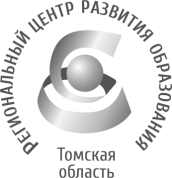 Департамент общего образования   Томской областиОБЛАСТНОЕ ГОСУДАРСТВЕННОЕ БЮДЖЕТНОЕ УЧРЕЖДЕНИЕ«РЕГИОНАЛЬНЫЙ ЦЕНТР РАЗВИТИЯ ОБРАЗОВАНИЯ»Татарская ул., д.16, г. Томск, 634050тел/факс (3822) 51-56-66E-mail: secretary@education.tomsk.ruИНН/КПП 7017033960/701701001www.rcro.tomsk.ruДепартамент общего образования   Томской областиОБЛАСТНОЕ ГОСУДАРСТВЕННОЕ БЮДЖЕТНОЕ УЧРЕЖДЕНИЕ«РЕГИОНАЛЬНЫЙ ЦЕНТР РАЗВИТИЯ ОБРАЗОВАНИЯ»Татарская ул., д.16, г. Томск, 634050тел/факс (3822) 51-56-66E-mail: secretary@education.tomsk.ruИНН/КПП 7017033960/701701001www.rcro.tomsk.ruДепартамент общего образования   Томской областиОБЛАСТНОЕ ГОСУДАРСТВЕННОЕ БЮДЖЕТНОЕ УЧРЕЖДЕНИЕ«РЕГИОНАЛЬНЫЙ ЦЕНТР РАЗВИТИЯ ОБРАЗОВАНИЯ»Татарская ул., д.16, г. Томск, 634050тел/факс (3822) 51-56-66E-mail: secretary@education.tomsk.ruИНН/КПП 7017033960/701701001www.rcro.tomsk.ruДепартамент общего образования   Томской областиОБЛАСТНОЕ ГОСУДАРСТВЕННОЕ БЮДЖЕТНОЕ УЧРЕЖДЕНИЕ«РЕГИОНАЛЬНЫЙ ЦЕНТР РАЗВИТИЯ ОБРАЗОВАНИЯ»Татарская ул., д.16, г. Томск, 634050тел/факс (3822) 51-56-66E-mail: secretary@education.tomsk.ruИНН/КПП 7017033960/701701001www.rcro.tomsk.ruРуководителям органов местного самоуправления, осуществляющих управление в сфере образованияРуководителям Центров образования цифрового и гуманитарного профилей «Точка роста»Координаторам Центров медиаобразования06.03.202306.03.2023  №  451Руководителям органов местного самоуправления, осуществляющих управление в сфере образованияРуководителям Центров образования цифрового и гуманитарного профилей «Точка роста»Координаторам Центров медиаобразованияна №   от  Руководителям органов местного самоуправления, осуществляющих управление в сфере образованияРуководителям Центров образования цифрового и гуманитарного профилей «Точка роста»Координаторам Центров медиаобразованияРуководителям органов местного самоуправления, осуществляющих управление в сфере образованияРуководителям Центров образования цифрового и гуманитарного профилей «Точка роста»Координаторам Центров медиаобразованияО проведении вебинараО проведении вебинараО проведении вебинараО проведении вебинараРуководителям органов местного самоуправления, осуществляющих управление в сфере образованияРуководителям Центров образования цифрового и гуманитарного профилей «Точка роста»Координаторам Центров медиаобразованияИ.о. директораЕ.В. ЗахароваМуниципальное образованиеСокращенное наименование организацииФамилия, имя, отчество (полностью)ДолжностьКонтакты(e-mail, телефон)